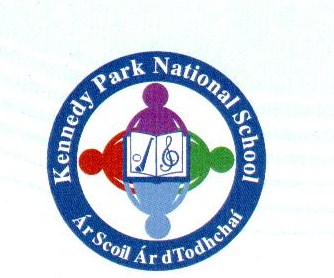 Application to EnrolI understand that the submission of this form does not guarantee that the child will be offered a place in the school.I understand that it is my responsibility to inform the School Authorities of any change of address, telephone number or other relevant family circumstances.If you feel your child may require any special assistance or have any special needs please inform the school as soon as possible to arrange a meeting with our special education co-ordinator.Signed:  ____________________________________ Date  ____________We will contact you if a place becomes available for your child.  We will then ask you to complete a more detailed enrolment form and provide the following documents.1.   Copy of Birth Certificate			2.   Proof of PPSN